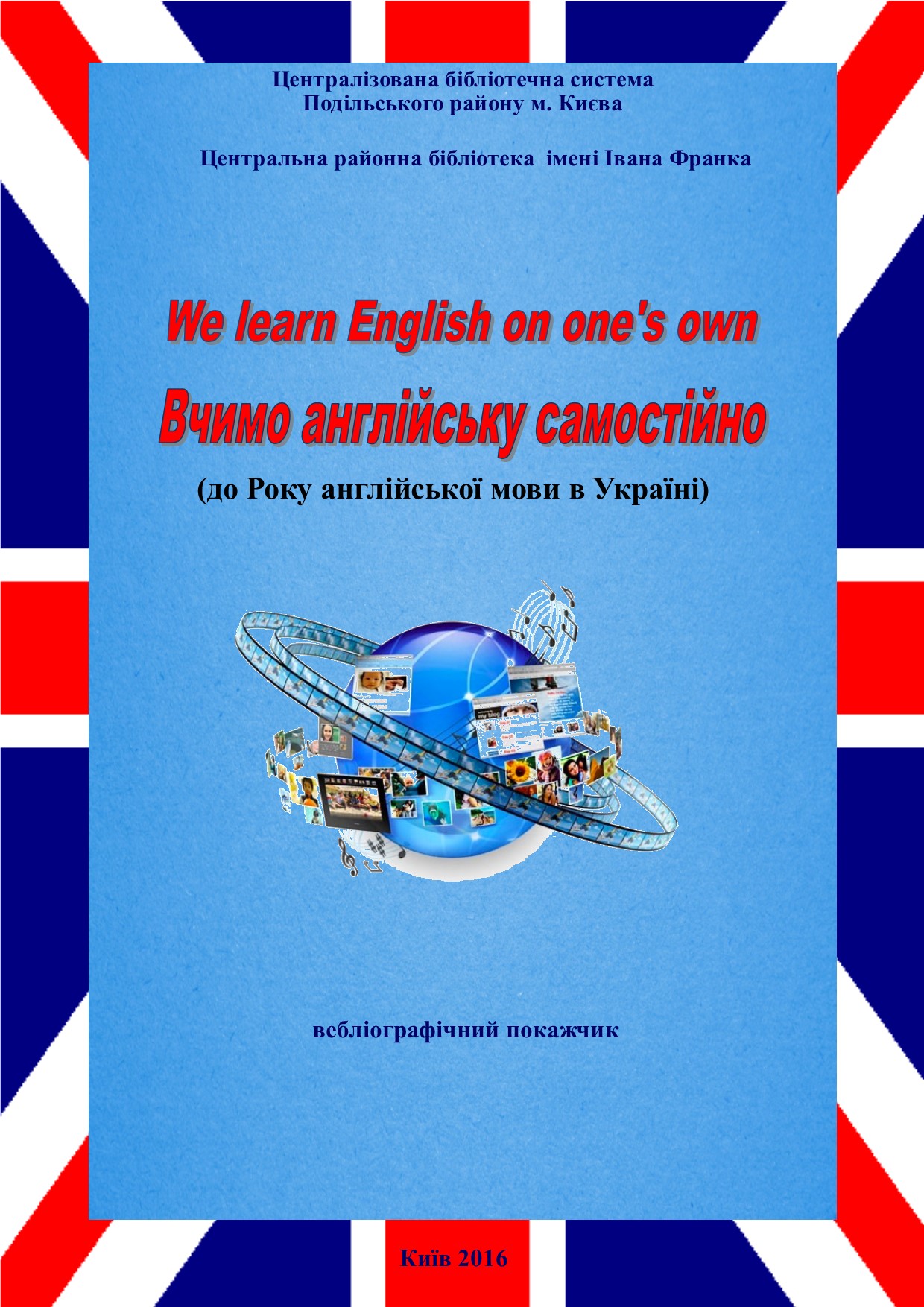 Вебліографічний покажчик подає  Інтернет-ресурси для самостійного вивчення англійської мови, де кожен знайде ті, які йому найбільше підходять.  Запропоновані сайти вміщують  методичні поради, онлайн-уроки, фонетичні, лексичні та граматичні вправи, тести, ігри для дітей та дорослих. Можна вивчати розмовну мову за допомогою художніх та мультиплікаційних фільмів, пісень, віршів, спілкування в соціальних мережах. Все це можна знайти у поданих Інтернет-ресурсах.Покажчик охоплює вебліографічні джерела за квітень 2016 року. У межах розділів документи розміщені в алфавітному порядку за їх назвами.Адресується широкому загалу користувачів, усім, хто вивчає англійську мову.Укладач: Тамара Аль-Хурані                                                                                      Редактор: Ганна Брагарник. Київ-73,вул. Фрунзе, 117ЦРБ імені Івана ФранкаТел.. 468-01-10; 468-00-31e-mail: crb_franko@ ukr. net © Центральна районна бібліотека імені Івана ФранкаВід укладачаУ наш час книги, Інтернет, телебачення та преса, дають практично необмежену кількість інформації з будь-яких питань. Є тільки одна проблема: дуже багато світової інформації подається англійською мовою. Тож не дивно, що знання лише однієї іноземної мови забезпечує доступ майже до всієї інформації у світовій павутині. Знаючи англійську, можна  з легкістю читати книги англомовних авторів, журнали й  такі газети, як «Times», «Newsweek» чи «International Herald Tribune, а ще переглядати телепередачі на таких міжнародних каналах, як «CNN International» та «NBC». До того ж, перебуваючи в будь-якому куточку світу,  для вас будуть доступними міжнаціональні телевізійні канали.Англійську часто називають мовою комунікації. Майже всі міжнародні конференції та конкурси проводяться англійською мовою. Вивчивши англійську мову, ви матимите нагоду спілкуватися з людьми з усього світу,  вести бесіди в міжнародних інтернет-чатах і групах, дізнаватися багато нового про життя та культуру інших народів; комфортно подорожувати світом, бо англійською говорять більше, ніж в 100 країнах світу; вдосконалювати свої професійні якості; досконало освоїти комп’ютер та його програми. Навчатися за кордоном можливо також за умови володіння англійською мовою.ЗмістВивчаємо мову в комплексіautoenglish.org [Електронний ресурс] / autoenglish.org : [сайт]. – Режим доступу : http://autoenglish.org/         (01. 03. 2016). – Назва з екрану.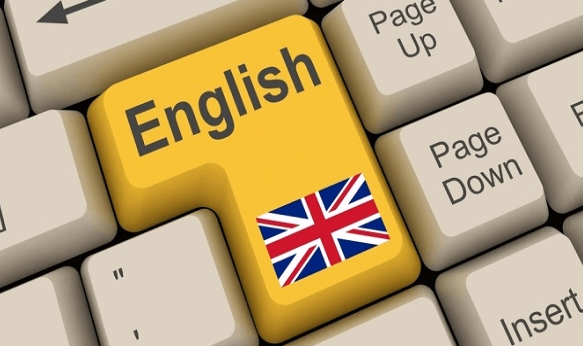 	Завдання можна виконувати онлайн або письмово, завантаживши та 	роздрукувавши необхідні вправи, а перед їх виконанням можна ознайомитись з теорією в текстовому або відеоваріанті.British Council [Електронний ресурс] // British Council : [сайт] / The United Kingdom's international organisation for cultural relations and educational opportunities. – Режим доступу : http://learnenglish.britishcouncil.org/en/                (01. 03. 2016). – Назва з екрану.	Сайт містить відео, аудіо, текстові матеріали, вправи, ігри англійською.busuu [Електронний ресурс] // busuu : [сайт] / Busuu Ltd. – 2016. – Режим   доступу : https://www.busuu.com/ru/ (01. 03. 2016). – Назва з екрану.	Вивчення більше 10 мов, включаючи англійську. Курси, граматика, 	спілкування, ігри.Cambridje English Dictionary & Thesaurus [Електронний ресурс] // Cambridje Dictionary Online : [сайт] / Cambridge University Press. – 2016. – Режим доступу : http://dictionary.cambridge.org/dictionary/english/ (01. 03. 2016). – Назва з екрану.	Сайт містить словник Кембріджа для американської англійської мови. 	Корисно використовувати замість перекладача. Так набагато глибше 	поринаєш у світ англійської мови.Elllo [Електронний ресурс] // Elllo : [сайт] / elllo productions – Режим доступу : http://elllo.org/ (01. 03. 2016). – Назва з екрану.	Велика кількість безкоштовних матеріалів для вивчення англійської мови. 	Тексти, підказки та відео англійською.EnglishArt [Електронний ресурс] // EnglishArt : [сайт]. – Режим доступу: http://englishart.ru/ (02. 04. 2016). – Назва з екрану.	На сайті можна знайти інформацію з усіх аспектів англійської мови, 	зокрема корисні статті, аудіо та відеоуроки.Заняття з цього курсу прекрасно підійдуть і дітям, адже тексти представлені з популярних англійських дитячих казок, таких як «Аліса в країні чудес», «Вінні-Пух  і  всі  всі  всі»  та  ін.  Виправлені помилки, деякі неточності й  додано аудіо до всього курсу безкоштовно. А виконувати 	вправи зовсім не складно, адже для цього є спеціальні форми для введення 	тексту, а також ключі з відповідями.English Vocabulary for Business [Електронний ресурс] / Video vocab : [сайт]. – 2016. – Режим доступу : http://www.videovocab.tv/ (28.04.2016). – Назва з екрану.	Для тих, хто цікавиться бізнес-темами та хоче вивчити професійну мову, – 	добірка відеороликів на різну тематику з області бізнес-відносин.engVid [Електронний ресурс] // engVid : [сайт] / Learn English for free with 961 video lessons by experienced native-speaker teachers; Classes cover English grammar, vocabulary, pronunciation, IELTS, TOEFL, and more; Join millions of ESL students worldwide who are improving their English every day with engVid. – Режим доступу : http://www.engvid.com/ (02. 04. 2016). – Назва з екрану.	Відеоуроки англійської мови, подані за категоріями в залежності від рівня знання мови і об’єднані за тематикою, можна використовувати 	при підготовці до іспитів або уроки, що пояснюють конкретні 	аспекти граматики.Exam English [Електронний ресурс] // Exam English: [сайт] / Exam English Ltd. ALL Rights Reserved. – Режим доступу : http://www.examenglish.com/ (02.03.2016). – Назва з екрану.	Завітайте на сайт для того, щоб підготуватися до здачі міжнародних 	екзаменів з англійської мови. Наприклад, TOFEL, IELTS, GMATабо інші. 	Ви здивуєтеся новим методам підготовки.Grammar-Quizzes [Електронний ресурс] / Grammar-Quizzes : [сайт]. – Режим доступу : http://www.grammar-quizzes.com/ (01.03.2016). – Назва з екрану.	Багато тестів за різними граматичним аспектам плюс тренування 	пунктуації.HomeEnglish [Електронний ресурс] / HomeEnglish : [сайт]. – homeenglish@mail.ru. – Режим доступу : http://www.homeenglish.ru/samo.htm (02.04.2016). – Назва з екрану.	Сайт містить велику кількість матеріалів для вивчення англійської мови: 	аудіо- та відео уроки, розмовники, тести, підручники, тощо.Lang-8 [Електронний ресурс] // Lang-8: [сайт] / Lang-8; Inc. All rights reserved. – 2014. – Режим доступу: http://www.lang-8.com/ (02.04.2016). – Назва з екрану.	Тут можна опублікувати для перевірки будь-який матеріал: твір, запис для 	блогу чи домашнє завдання. Все це буде перевірено носіями мови, 	зареєстрованими на сайті. У подяку, користувач можете перевіряти їх 	вправи з російської мови.Learning English [Електронний ресурс] // BBC Learning English : [сайт] / BBC. – Режим доступу : http://www.bbc.co.uk/learningenglish/ (01.03.2016). – Назва з екрану.	Розділ BBC для вивчення англійської мови. Відео, граматика, тексти, 	community.Learn English FREE with  Learns! [Електронний ресурс] // USA Learns : [сайт] / Sacramento County Office of Education. – 2015. – Режим доступу : http://usalearns.org/ (01.03.2016). – Назва з екрану.	На сайті представлена досить велика кількість уроків, переважно відео, а 	також практичні завдання.Learn English in 365 Lessons [Електронний ресурс] // HugoSite : [сайт] / Hugosite.co; Learn English in 365 Lessons; Nantucket Island, MA 02554 USA. – 2014. – Режим доступу : http://www.hugosite.com/ (02.03.2016). – Назва з екрану.	Тут міститься велика кількість уроків для новачківLearning English with CBC [Електронний ресурс] // CBC : [сайт] / СBC; CBC/Radio-Canada. All rights reserved. – 2016. – Режим доступу : http://www.cbc.ca/news/canada/edmonton/learning-english (01.03.2016). – Назва з екрану.	Сайт містить певну кількість цікавих матеріалів.Learn from the best. Anytime. Anywhere [Електронний ресурс] // edx : [сайт] / edX Inc; All rights reserved except where noted. EdX; Open edX and the edX and Open EdX logos are registered trademarks or trademarks of edX Inc. – Режим доступу : https://www.edx.org/ (02.03.2016). – Назва з екрану.	Безкоштовні онлайн-курси на англійській мові в таких областях, як 	комп'ютерні науки, техніки, бізнесу, фізики, біології тощо.Learn foreign words with pleasure [Електронний ресурс] // WordSteps : [сайт] / WordSteps Corp. – 2008-2016. – Режим доступу : http://wordsteps.com/ (01.03.2016). – Назва з екрану.	З допомогою даного сайту можна поповнити словарный запас, 	виконуючи 	вправи для вдосконалення письма, читання та сприйняття 	на слух.Listen to English – learn English [Електронний ресурс] // Listen to English – learn English: [сайт]. – Режим доступу : http://www.listen-to-english.com/ (02.03.2016). – Назва з екрану.	На цьому ресурсі багато записів із текстом внизу. Таким чином, ви зможете 	вивчити бажану лексику напам’ять та відпрацюєте правильну вимову.Livemosha [Електронний ресурс] // Livemosha: [сайт] / Livemocha. All Rights Reserved. – 2016. – Режим доступу : http://livemocha.com/ (02.04.2016). – Назва з екрану.	Livemocha – спільнота ентузіастів: вчителі, лінгвісти і, звичайно, всі хто 	просто вивчає іноземну мову. Члени спільноти допомагають один одному 	вчитися. Виконали завдання – носії мови виправлять помилки. Також є 	практика обміну текстовими повідомленнями. Відео або аудіо-чат 	забезпечать кращу практику. Можете знайти напарника: ви вчите 	англійську, а йому допомагаєте у вивченні російської і все це в режимі 	реального часу.Lingualeo. Покори язык [Електронний ресурс] // Lingualeo : [сайт]. – Режим доступу : http://lingualeo.com/ru?uid=f63f6824330fb875d4bb9c00b85b4cf2&publisher_id=99059&utm_source=admitad&utm_medium=aff&utm_campaign=99059&utm_term=ps#mobile (01.03.2016). – Назва з екрану.	На сайті можна: пройти тест на знання мови та обрати потрібний 	рівень. Liuro – уроки англійської мови онлайн [Електронний ресурс] // Liuro : [сайт] / Liuro.com.ua. – 2012-2016. – Режим доступу : http://liuro.com.ua/ (01.03.2016). – Назва з екрану.	Сайт включає словникову базу з 600 слів, граматику, словники.Loyal Books [Електронний ресурс] // Loyal Books : [сайт]. – 2016. – Режим доступу : http://www.loyalbooks.com/ (02.04.2016). – Назва з екрану.	На сайті розміщені книги на англійській мові.Macmillan Dictionary [Електронний ресурс] // Macmillan Dictionary [сайт] / Macmillan Publishers Limited – 2009–2016. – Режим доступу : http://www.macmillandictionary.com/ (01.03.2016). – Назва з екрану.	Дуже цікавий та змістовний сайт. Призначений для людей, що мають 	певний рівень знань з англійської мови.Oxford Dictionaries [Електронний ресурс] / Oxford University Press : [сайт]. – 2016. – Режим доступу : http://www.oxforddictionaries.com/ (28.04.2016). – Назва з екрану.	Оксфорд Словники – в яких слова мають тлумачення і варіанти вживань.Test Your Vocabulary [Електронний ресурс] : [сайт]. – 2016. – Режим доступу : http://testyourvocab.com/ (28.04.2016). – Назва з екрану.	Щоб знати, куди рухатись, потрібно знати, де ви знаходитесь. Перевірте 	свій словниковий запас, щоб мати змогу встановити правильну мету. Робіть 	такі перевірки періодично для більшої мотивації та оцінювання досягнутих 	результатів.ToLearnEnglish [Електронний ресурс] // ToLearnEnglish : [сайт]. – Режим доступу : http://www.tolearnenglish.com/ (01.03.2016). – Назва з екрану.	Освоївши цей сайт, можна обійтись і без підручників граматики, – тут є усе: 	від теорії до практичних завдань, яких, до речі, більше 10 тис.Welcome to English as a Second Language Podcast [Електронний ресурс] // ESL Pod: [блог] / "ESLPOD" is a registered trademark by the Center for Educational Development (Reg. U.S. Pat. & Tm. Off.); All podcasts are copyrighted by the Center; Privacy Policy. – Режим доступу : https://www.eslpod.com/eslpod_blog/what-is-esl-podcast/	Даний сайт запускається командою досвідчених знавців англійської мови. Welcome to Wikipedia [Електронний ресурс] // Simple English Wikipedia : [сайт] / Creative Commons Attribution/Share-Alike License – Режим доступу : https://simple.wikipedia.org/wiki/Main_Page (01.03.2016). – Назва з екрану.	Розділ вікіпедії, де використовується спрощена англійська мова. Добре 	підходиться для вивчення.W:Wordsfromtext [Електронний ресурс] // Wordsfromtext : [сайт]. – Режим доступу : http://wordsfromtext.com/ (01.03.2016). – Назва з екрану.	З допомогою цього сайту можна: перекладати незнайомі слова прямо в 	тексті; чергувати читання та вивчення слів; експортувати слова до програми 	заучування слів; дивитися фільми з перекладами всубтитрах.WordSteps [Електронний ресурс] // busuu : [сайт] / WordSteps. – Режим доступу : http://wordsteps.com/profile/dicts/ (01.03.2016). – Назва з екрану.	За допомогою цього ресурсу людина сама може планувати своє навчання. 	Тут міститься своєрідний лічильник вивчених слів та запланованих до 	вивчення, а також є словник.Английский язык – это реально [Електронний ресурс] // Englishes.ru выучи английский самостоятельно : [сайт]. – Режим доступу : http://englishes.ru/ (02.04.2016). – Назва з екрану.	Ту можна знайти різні уроки по вивченню англійської мови, в тому чисті і 	відео уроки.Англійська у школі [Електронний ресурс] / KsenStar : [сайт]. – Режим доступу : http://ksenstar.com.ua/ (01.03.2016). – Назва з екрану.	Сайт містить методичні рекомендації щодот вивчення іноземних мов у 	2015-2016 навчальному році, а також граматику, презентації, плпни-	конспекти уроків по вивченню мови.Вивчення англійської мови [Електронний ресурс] // LanguageHelpers : [сайт]. – 2014. – LanguageHelpers.com. – Режим доступу : https://www.languagehelpers.com/156/%D0%92%D0%B8%D0%B2%D1%87%D0%B5%D0%BD%D0%BD%D1%8F-%D0%B0%D0%BD%D0%B3%D0%BB%D1%96%D0%B9%D1%81%D1%8C%D0%BA%D0%BE%D1%97-%D0%BC%D0%BE%D0%B2%D0%B8.html (02.04.2016). – Назва з екрану.Изучайте языки с нами всегда бесплатно [Електронний ресурс] // Изучайте иностранные языки с Duolingo : [сайт]. – Режим доступу :  (01. 03. 2016). – Назва з екрану.	Ресурс для тих, хто володіє вже якоюсь мовою. З українською основною 	поки що можна вивчати лише англійську. Изучение английского язика с нуля! [Електронний ресурс] // Lingust: [сайт]. – 2011-2016. – Creat!ve. – Режим доступу: http://lingust.ru/english (02.04.2016). – Назва з екрану.Изучение английского языка снуля. Курс полиглот – часть 1 из 16. Глаголы [Електронний ресурс] // Видео уроки онлайн : [сайт]. – Режим доступу : http://videourokionline.ru/load/video_uroki_obuchenie_yazykam/anglijskij_yazyk/izuchenie_anglijskogo_jazyka_samostojatelno_s_nulja_kurs_poliglot_chast_1_iz_16_glagoly/137-1-0-653 (02.04.2016). – Назва з екрану.	Курс поліглот, в якому йде вивчення англійської мови для початківців, 16 	складається з уроків, а це перший з них. Мета курсу - швидко навчитися 	вільно говорити англійською. Навчання можна проводити самостійно, 	виконуючи рекомендації кожного відео уроку.Найпопулярніші англійські слова [Електронний ресурс] : [блог] / Blogger. – Режим доступу : http://en-to-ua.blogspot.com/ (02.03.2016). – Назва з екрану.	Викладено 2000 найбільш вживаних англійських слів з українським 	перекладом і можливістю прослуховування.Самоучитель по английскому [Електронний ресурс] // Loyal Books : [сайт]. – 2009—2016. – Английский язык для начинающих. – Режим доступу : http://begin-english.ru/samouchitel (02.04.2016). – Назва з екрану.	Онлайн-самоучитель дозволить підняти англійський на нормальний рівень. 	Уже через місяць ви зможете з легкістю висловлювати свої думки, розуміти 	співрозмовників, дивитися і розуміти фільми в оригіналі, перекладати і 	розуміти тексти пісень.Соціальні мережі, групи та спільноти по вивченню англійської мови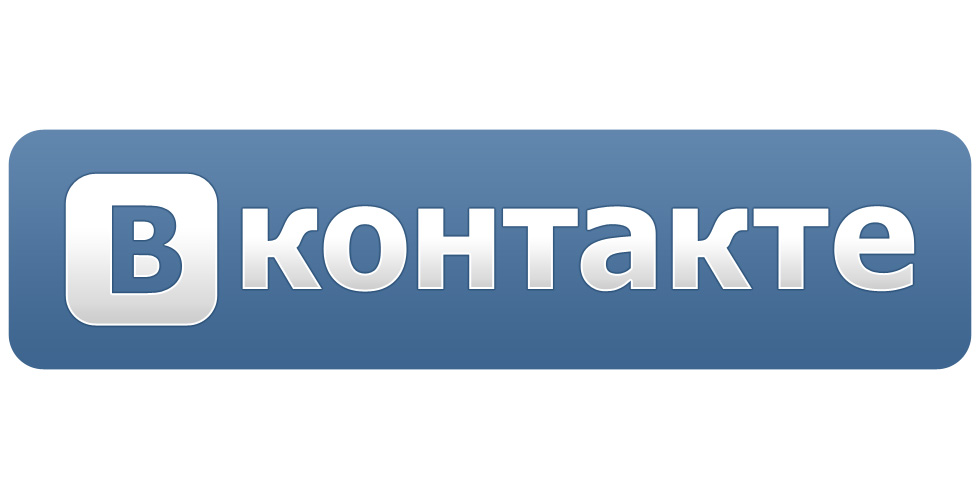 English Every Day [Електронний ресурс] : [група] / ВКонтакте. – 2016. – Режим доступу : https://vk.com/engl_every_day (02.03.2016). – Назва з екрану.	Група створена для всіх бажаючих вивчати англійську мову.English With Pleasure [Електронний ресурс] : [група] / ВКонтакте. – 2016. – Режим доступу : https://vk.com/english_with_pleasure (02.03.2016). – Назва з екрану.	На сторінці зібрано кумедні та веселі способи вивчення англійської мови. 	Кожен день тут публікуються захоплюючі і цікаві новини, які можна 	обговорити на англійській мові.Just English [Електронний ресурс] : [соціальна мережа] / ВКонтакте. – 2016. – Режим доступу : https://vk.com/just_eng (02.03.2016). – Назва з екрану.Muvies in English\ Фильмы и сериалы на английском [Електронний ресурс] : [група] / ВКонтакте. – 2016. – Режим доступу : https://vk.com/movies_in_english (02.03.2016). – Назва з екрану.MovieVille [Електронний ресурс] : [група] / ВКонтакте. – 2016. – Режим доступу : http://vk.com/club_movieville (02.03.2016). – Назва з екрану.	Тут міститься відео бібліотека школи Грін Форест, Яппі, Yappi Corporate – 	фільми розділені за жанрами для Вашої зручності.Green Forest English school [Електронний ресурс] : [група] / ВКонтакте. – 2016. – Режим доступу : http://vk.com/greenforest (02.03.2016). – Назва з екрану.	Мабуть, найвідоміша та й найкраща школа англійської мови і це її 	сторінка. Сторінка ГФ у Вконтакті наповнена різноманітними навчальними 	матеріалами в цікавій та доступній формі.Английский каждый день [Електронний ресурс] : [група] / ВКонтакте. – 2016. – Режим доступу : http://vk.com/endaily (02.03.2016). – Назва з екрану.	Щоденне оновлення матеріалів: пісні, словники, нові фрази з перекладом, 	граматика, навчальні відео.Визуальный английский [Електронний Англійська мова: 73 фотографии [Електронний ресурс] : [група] / ВКонтакте. – 2016. – Режим доступу : https://vk.com/album-62284544_222166509 (02.03.2016). – Назва з екрану.ресурс] : [група] / ВКонтакте. – 2016. – Режим доступу : https://vk.com/learnenglish (02.03.2016). – Назва з екрану.	Гарна можливість вивчвти англійську мову за допомогою картинок.Деловой Английский [Електронний ресурс] : [група] / ВКонтакте. – 2016. – Режим доступу : https://vk.com/learnenglish (02.03.2016). – Назва з екрану.	Кожен день, тут публікуться картки, для вивчення ділової англійської мови. 	Їх зручно помістити у себе в телефоні або на робочий стіл комп'ютера, для 	щоденного вивченням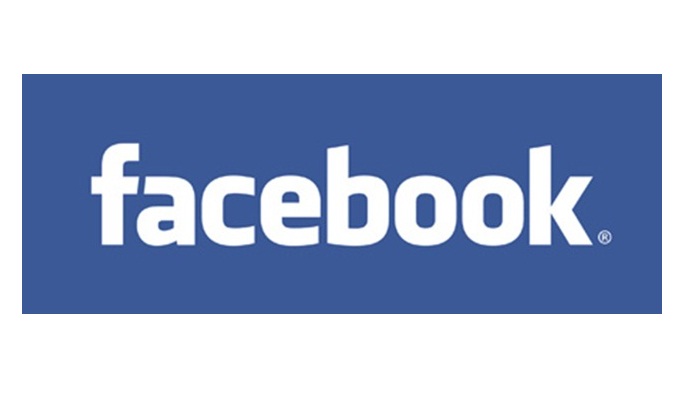 English Idioms [Електронний ресурс] : [соціальна мережа] / Facebook. – 2016. – Режим доступу : https://www.facebook.com/pages/ English-Idioms/126170778993 (02.03.2016). – Назва з екрану. 	Щодня на цій сторінці ви зможете знайти по 1-2 нові англійські ідіоми для 	вивчення.English is Fun [Електронний ресурс] : [соціальна мережа] / Facebook. – 2016. – Режим доступу : https://www.facebook.com/EnglishIF (02.03.2016). – Назва з екрану. 	Найпопулярніша сторінка у ФБ присвячена англійській мові, також з 	візуалізацією матеріалу: граматичні правила, навчальні відео, багато 	смішних і навчальних картинок англійською.English Language [Електронний ресурс] : [соціальна мережа] / Facebook. – 2016. – Режим доступу : https://www.facebook.com/openlearn (02.03.2016). – Назва з екрану.	На сторінці розміщені матеріали, за допомогою яких можна вивчати 	англійську легко та невимушено.Learn Real English [Електронний ресурс] : [соціальна мережа] / Facebook. – 2016. – Режим доступу : https://www.facebook.com/learnrealenglish (02.03.2016). – Назва з екрану.	Аудіо розмови носіїв англійської мови.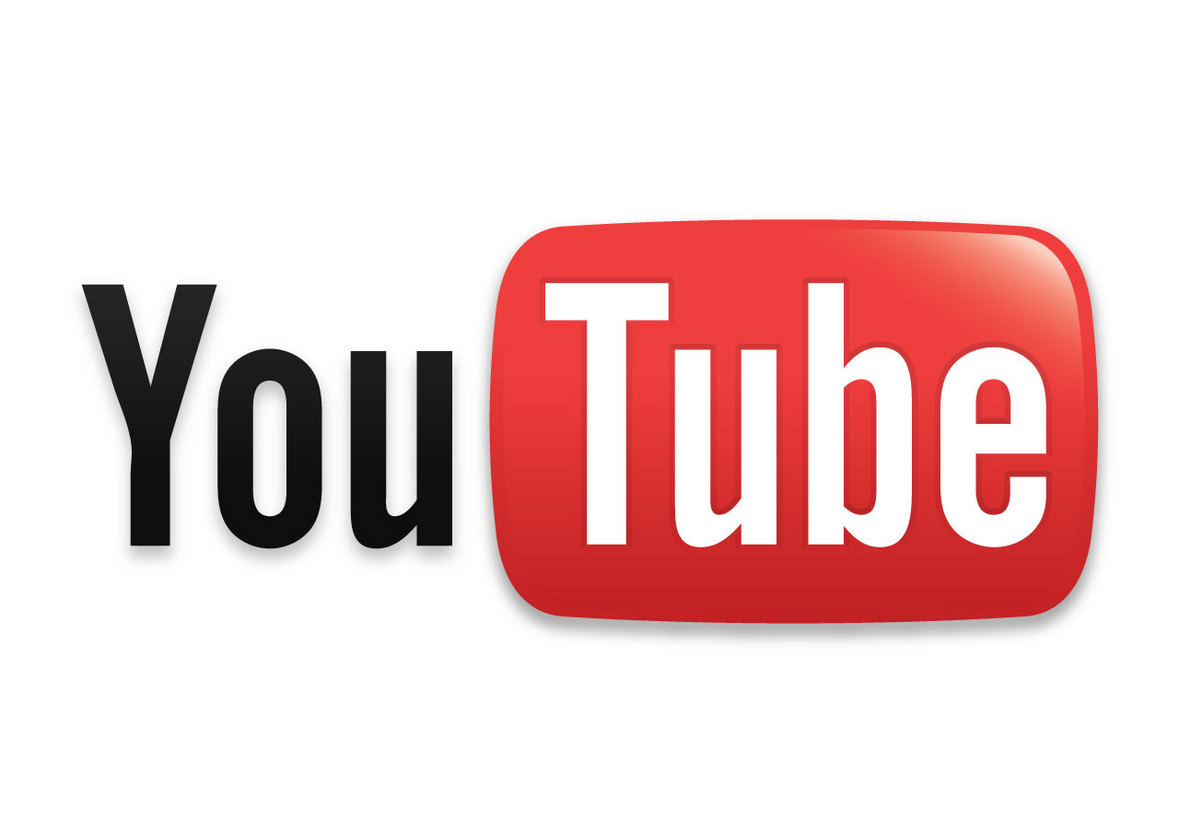 English Meeting with Dave Sconda [Електронний ресурс] : [сервер зберігання відеофайлів] / YouTube. – 2016. – Режим доступу : https://www.youtube.com/user/EnglishMeeting/featured (02.03.2016). – Назва з екрану.	Відеоурок з носієм англійської мови – Дейвом.English with Jennifer [Електронний ресурс] : [сервер зберігання відеофайлів] / YouTube. – 2016. – Режим доступу : https://www.youtube.com/user/JenniferESL (02.03.2016). – Назва з екрану.	Англійська з Дженіфер – відеоуроки з носієм англійської мови. Twominute English [Електронний ресурс] : [сервер зберігання відеофайлів] /YouTube. – 2016. – Режим доступу : https://www.youtube.com/user/twominenglish (02.03.2016). – Назва з екрану.	Цей ресурс найкраще підходить мандрівникам, тому містить безліч відео, 	які тривають всього по 2 хвилини. Завантажуйте їх на мобільний телефон 	або планшет та переглядайте у вільний час.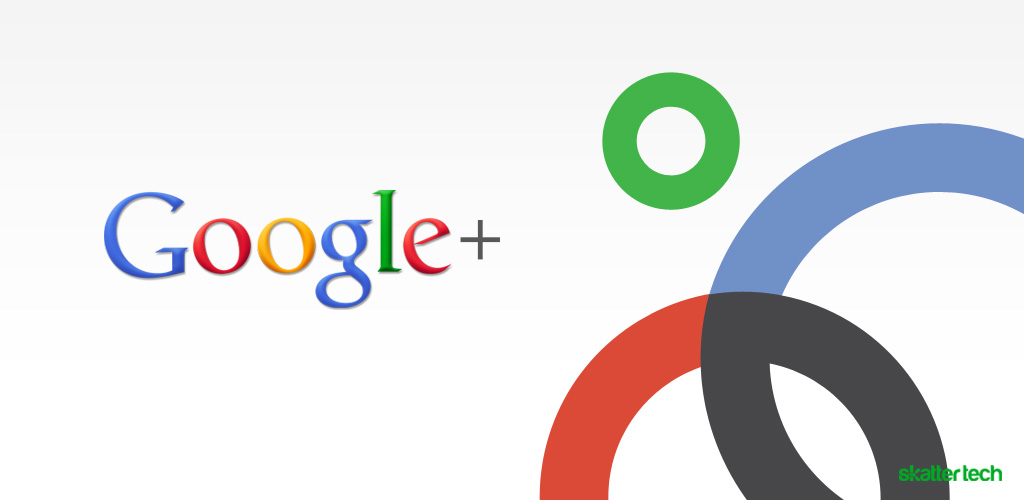 English для нас [Електронний ресурс] : [спільнота] / Google+. – 2016. – Режим доступу : https://plus.google.com/communities/111002229685321917105 (02.03.2016). – Назва з екрану.	Вивчення англійської для усіх бажаючих.Англійська [Електронний ресурс] : [спільнота] / Google+. – 2016. – Режим доступу : https://plus.googleapis.com/explore/%D0%90%D0%BD%D0%B3%D0%BB%D1%96%D0%B9%D1%81%D1%8C%D0%BA%D0%B0 (02.03.2016). – Назва з екрану.Easy-english.com.ua [Електронний ресурс] : [спільнота] / Google+. – 2016. – Режим доступу : https://plus.google.com/+EasyenglishUacom/about (02.03.2016). – Назва з екрану.	На сайті розглянуті всі часи англійської мови, детально розписана 	граматика. Для дітей шкільного та дошкільного віку є англійський алфавіт, 	присутня найповніша таблиця неправильних дієслів.Поради по вивченню мовиВивчити англійську мову онлайн – просто! [Електронний ресурс] // Живо : [сайт]. –  zhyvo.in.ua . – Режим доступу : http://www.zhyvo.in.ua/vivchiti-anglijs-ku-onlajn-prosto.html (02.03.2016). – Назва з екрану.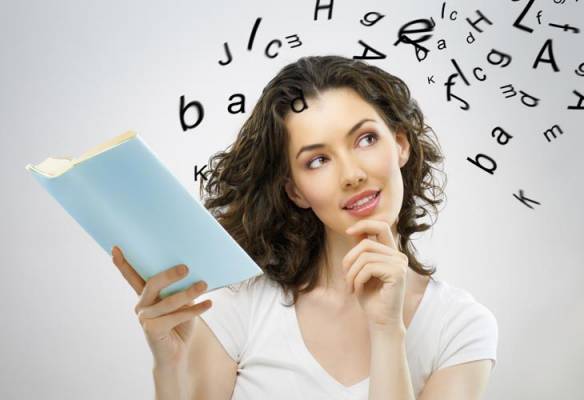 Де і як можна вивчити іноземну мову [Електронний ресурс] // Osvita.ua : [сайт]. – 1998–2016. – Osvita.ua; Видавництво «Плеяди». – Режим доступу : http://osvita.ua/languages/how-to-learn/5744/ (02.03.2016). – Назва з екрану.Як вивчати англійську самостійно [Електронний ресурс] // EnglishArt : [сайт]. – 2012. – Вчимо англійську; In Association With Tozilnutpam and Praverb Dot Net. – Режим доступу : http://english-tut.blogspot.co.uk/2014/11/blog-post_13.html#axzz415dgTGsK (02.03.2016). – Назва з екрану.Як вивчити англійську самостійно – 4 принципи вивчення англійської мови своїми силами [Електронний ресурс] // Enguide : [сайт]. – 2010-2016. – Режим доступу: http://enguide.ua/ua/magazine/4-principa-samostoyatelnogo-izucheniya-angliyskogo-yazyka (02.03.2016). – Назва з екрану.Вчимся разом з дітьмиEnglish 4 Kids: Английский для детей [Електронний ресурс] / English 4 Kids : Английский для детей : [сайт]. – 2010-2014. – Режим доступу : http://english4kids.russianblogger.ru/category/english_games/online-english-kid-games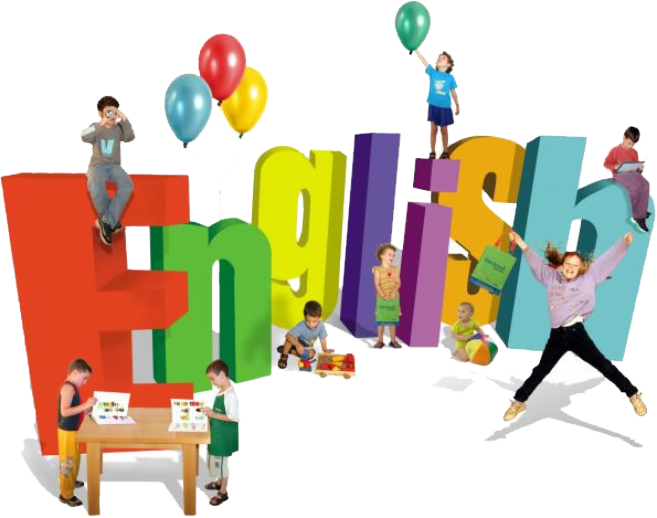  (24.04.2016). – Назва з екрану.	Абсолютно чудова колекція з більш ніж 40 міні-уроків англійської мови, 	кожен урок зі словничком, пісенькою і онлайн іграми для дітей. 	Представлені гри з усіх тем англійської мови для початківців: Знайомство, 	Сім'я, День народження, Кольори, Числа, Частини тіла, Особа, Будинок, 	Їжа, Фрукти та овочі, Одяг, Тварини, Час, Времена года, Погода, Транспорт, 	Місця в місті , Дієслова тощо.English for baby [Електронний ресурс] / Персональний сайт вчителя англійської мови Нездропи Л. П. : [сайт]. – 2015. – Режим доступу : http://elpen.at.ua/index/0-35 (28.04.2016). – Назва з екрану.	За допомогою цього сайту можна вивчати англійську мову разом з дитиною. 	Тут тістяться пісні, вірші, оповідання англійською.Funbrain [Електронний ресурс] / Funbrain : [сайт]. – Sandbox Networks, Inc. All rights reserved. – 2000-2016. – Режим доступу : http://www.funbrainjr.com/stories/ (25.04.2016). – Назва з екрану.	Цікавий сайт для вивчення англійської мови. Тут ви знайдете: розмальовки, 	ігри, оповідання,святкові заходи, і багато іншого!Learn English Kids [Електронний ресурс] / British Council : [сайт]. – Режим доступу : http://learnenglishkids.britishcouncil.org/ru/?utm_source=Yandex&utm_medium=banner&utm_campaign=Yandex_Kids&yclid=826478434055097375 (24.04.2016). – Назва з екрану.	На сайті рзміщено багато безкоштовних ігр, пісень, оповідать для 	самостійного вивчення англійської мови. Це зробить навчання цікавим та 	веселим.OWERTYGAME.COM:безкоштовно грати в ігри про англійську мову [Електронний ресурс] // OWERTYGAME.COM : [сайт]. – Режим доступу : http://ua.qwertygame.com/tags/English/ (24.04.2016). – Назва з екрану.	Безкоштовні ігри дадуть вашій дитині базові знання, і бути трішки попереду 	своїх майбутніх однокласників. Безумовно, перші ігри зажадають вашої 	присутності.Polyglot [Електронний ресурс] // Polyglot : [сайт]. – InternetPolyglot;User Agreement; Copyright. – 2013. – Режим доступу : http://www.internetpolyglot.com/ukrainian/home (02.03.2016). – Назва з екрану.	Цей вебсайт призначений для вивчення іноземних мов. Ігри допомагають 	швидкому засвоєнню слів та їх перекладів.Английский язык для детей [Електронний ресурс] / Теремок : [сайт]. – Режим доступу : http://www.teremoc.ru/game/english.htm (24.04.2016). – Назва з екрану.	Цей розділ сайту з іграми призначений для дітей, які хочуть або вже почали 	вивчати англійську. Буде він цікавим і для батьків. Представлені розвиваючі 	ігри допоможуть вивчити та закріпити знання англійського алфавіту, 	познайомлять з написанням слів, та цифр.Англійська мова граючись [Електронний ресурс] / Чарівний ключик : [сайт]. ––Режим доступу : http://mymagickey.com/index.php/anglijska-mova-grayuchis (24.04.2016). – Назва з екрану.	Ми розробили для дітей цікаву навчально-ігрову програму «Англійська 	мова граючись!». Саме граючись, діти вчаться спілкуватися англійською 	мовою в межах понад двадцяти тем. Основною метою є розвивати бажання 	дитини до вивчення іноземної мови і формування елементарних навичок 	спілкування.Английский язык для детей безплатно [Електронний ресурс] / LovelyLanguag : [сайт]. – 2009-2015. – Режим доступу : http://www.lovelylanguage.ru/for-kids (24.04.2016). – Назва з екрану.	У цьому розділі викладена граматика в простій, доступній дитині формі: у 	вигляді спрощених правил і таблиць.Английские игры для детей и взрослых [Електронний ресурс] / iloveenglish.ru : [сайт]. – 2009-2016. – Режим доступу : http://iloveenglish.ru/games (24.04.2016). – Назва з екрану.	Сайт містить велику колекцію різноманітних ігр для вивчення англійської 	мови.Английский для детей онлайн – 1 [Електронний ресурс] / «ПузКарапуз.ру» : [сайт]. – 2011-2016. – Режим доступу : http://mother-and-baby.ru/angliyskiy-yazik-dlya-detey-onlyan (24.04.2016). – Назва з екрану.	Вивчення мови тут відбувається в ігровому режимі, підтримується 	постійний інтерес у дитини до самого процесу.Англійська онлайн [Електронний ресурс] / Osvita.ua.: [сайт]. – Osvita.ua. Видавництво «Плеяди». – 1998–2016 – Режим доступу : http://osvita.ua/languages/english-online/16239/ (24.04.2016). – Назва з екрану.Бесплатные уроки английского языка для детей [Електронний ресурс] / «ПузКарапуз.ру» : [сайт]. – 2011-2016. – Режим доступу : http://puzkarapuz.ru/content/english_for_kids/ (24.04.2016). – Назва з екрану.	Ці уроки дозволять вам, дорогі батьки, не тільки допомогти своїй дитині в 	освоєнні мови міжнародного рівня, а й приділити час власній освіті. 	Доступні і барвисті картинки перетворюють кожне заняття в цікаву гру, яка 	не залишить байдужим жодну дитину! Плюс до всього іншого, ми надаємо 	свої методики онлайн (тобто 24 години на добу вони доступні для кожного 	бажаючого навчатися), а також безкоштовно.Научитесь понимать английский на слух: смотрите видео, выполняйте упражнения, учите слова [Електронний ресурс] / Puzzle English : [сайт]. – Режим доступу : https://puzzle-english.com/?yclid=825944893500951637 (24.04.2016). – Назва з екрану.	За допомогою ресурсу можна навчитися розуміти англійську мову на слух, 	навчитися швидко та правильно складати речення.Обучающие игры на английском языке [Електронний ресурс] / ENGMASTER : [сайт]. – engmaster.ru –– Режим доступу : http://engmaster.ru/game (24.04.2016). – Назва з екрану.	Вивчаємо англійську граючи в ігри!Онлайн уроки английского языка для детей [Електронний ресурс] / Чудо-Юдо : [портал]. – Режим доступу : http://chudo-udo.com/izuchaem-anglijskij (24.04.2016). – Назва з екрану.	Сайт містить інтерактивні уроки, тобто складені у вигляді розвиваючих ігор 	та вправ. Такий метод навчання англійської мови на сьогоднішній день є 	найефективнішим для дітей будь-якого віку, починаючи з найменших. Адже 	з цими уроками їм не доведеться нудьгувати, до того ж вони зможуть 	проводити 	їх самостійно, не відриваючи батьків від важливих справ.Растет дочка, растет сын [Електронний ресурс] / Растет дочка, растет сын : [сайт]. – Режим доступу : http://mother-and-baby.ru/angliyskiy-yazik-dlya-detey-onlyan (24.04.2016). – Назва з екрану.	Вивчення мови тут відбувається в ігровому режимі, підтримується 	постійний інтерес у дитини до самого процесу.Англійська мова в картинкахАнглийский язык в картинках на разные темы для детей и взрослых [Електронний ресурс] / www.en365.ru : [сайт]. – 2011-2016. – Режим доступу : http://en365.ru/kartinki.htm (28.04.2016). – Назва з екрану.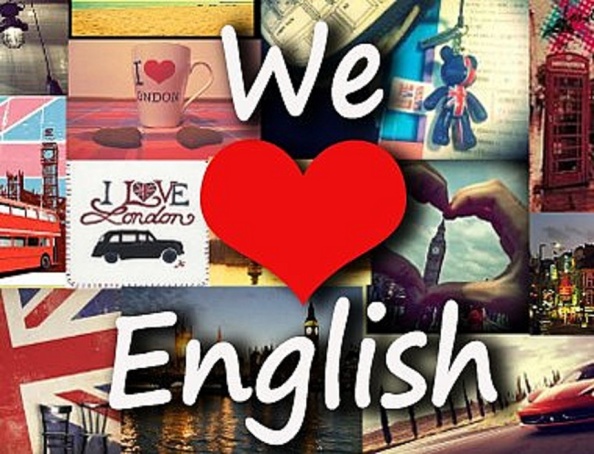 Английский язик. картинки [Електронний ресурс] // E4S Студия изучения языков : [сайт]. – english4success.ru – 2015. – Режим доступу : http://english4success.ru/media/gallery pictures (28.04.2016). – Назва з екрану.	Наочність деяких слів дозволить вам запам'ятовувати слова, пов’язуючи їх 	із зображеннями. Англійська мова в картинках [Електронний ресурс] / Bi Lingual : [сайт]. – Режим доступу : http://www.bilingual.ru/goods/enginpictures/words/ (28.04.2016). – Назва з екрану.	Сайт містить картинки для вивчення англійської мови за темами: людина, 	їжа, цифри, квіти, кольори, фрукти, овочі, домашні тварини, дикі тварини, 	транспорт, птахи, комахи, одяг, дерева, пори року, види спорту, шкільне 	приладдя, географічні об’єкти тощо.Англійська мова в картинках [Електронний ресурс] / Учительський Журнал он-лайн : [сайт]. – 2016. – Режим доступу : http://teacherjournal.com.ua/shkola/anglijska-mova-v-pochatkovij-shkoli/720-angljska-mova-v-kartinkax.html (28.04.2016). – Назва з екрану.Англійська мова в картинках [Електронний ресурс] / HovraShok.com.ua : [сайт]. –2016. – Режим доступу : http://en365.ru/kartinki.htm (28.04.2016). – Назва з екрану.	Будь-яку картинку ви можете завантажити абсолютно безкоштовно. Для 	цього натисніть кнопку "Завантажити" в слайдері зображень. Сторінка 	завантаження відкриється в новому вікні з детальною інформацією про 	зображення.Англійська мова в картинках. Англійські слова з картинками. [Електронний ресурс] // Teacheng.Info : [сайт]. – TeachEng.Info. – Режим доступу : http://teacheng.info/speaking/ pictures (28.04.2016). – Назва з екрану.	У розділі представлений англійська мова в картинках. Всі перераховані 	нижче слова супроводжуються транскрипцією, основним перекладом, 	картинкою, і прикладами використання. Запам'ятовування англійських слів 	з картинками особливо підходить початківцям вивчення мови. Вивчаючи 	англійські слова таким чином, створюється асоціативний зв'язок слова з 	картинкою, і запам'ятовувати їх стає набагато простіше.Англійська мова для дітей / Тварини/ Навчання англійської мови в картинках [Електронний ресурс] // Дитячий сайт для батьків: статті, розмальовки, дозвілля, розвиток дитини : [сайт]. – Режим доступу : http://ditina.com.ua/obuchenie-anglijskomu-jazyku-v-kartinkah1.htm (28.04.2016). – Назва з екрану.	Цікаво і легко вивчати англійські слова за допомогою картинок.Картинки для изучения английского языка [Електронний ресурс] // sarapulmama сайт Сарапульских мам : [сайт]. – sarapulmama@mail.ru. – Режим доступу : http://sarapulmama.ru/kartinki-dlya-izucheniya-angliyskogo-yazyika/ (28.04.2016). – Назва з екрану.	Тут можна знайти картинки для вивчення англійської мови за темами: 	людина, їжа, цифри, квіти, кольори, фрукти, овочі, домашні тварини, дикі 	тварини, транспорт, птахи, комахи, одяг, дерева, пори року.Картинки на английском языке [Електронний ресурс] / English Guru: [сайт]. – sarapulmama@mail.ru. – Режим доступу : http://englishgu.ru/topics/kartinki/ (28.04.2016). – Назва з екрану.	Демотиватори і комікси англійською з перекладом. Тільки кращі з них, 	зібрані з усіх кінців Інтернету, потрапляють в цю категорію. Якщо вже у вас 	з'явився час на розвагу, заглядайте сюди. Майже кожна картинка ілюструє 	якесь правило в англійській мові; жоден підручник не може зрівнятися по 	запам'ятовуванню правил з вдалою його візуалізацією.Наглядный английский [Електронний ресурс] // LIST-ENGLISH : [сайт]. – Big List Network. – 2016 . – Режим доступу : http://list-english.ru/nagl.html (28.04.2016). – Назва з екрану.	Серія статей по за темами, за якими набагато легше запам’ятовувати слова 	та поняття.Слова в картинках [Електронний ресурс] / Bi Lingual : [сайт]. – Режим доступу : http://www.bilingual.ru/goods/enginpictures/words/ (28.04.2016). – Назва з екрану.	Вивчайте англійську онлайн у зручний для вас час час, в будь-якому місці, 	де є доступ до мережі Інтернет.Вчимо англійську мову по фільмах та мультиках (практика та поради)5 найкращих кіносайтів для вивчення англійської мови [Електронний ресурс] / UA Modna : [сайт]. – 2012-2016. – Режим доступу : http://www.uamodna.com/articles/5-naykraschyh-kinosaytiv-dlya-vyvchennya-angliysjkoyi-movy/ (28.04.2016). – Назва з екрану.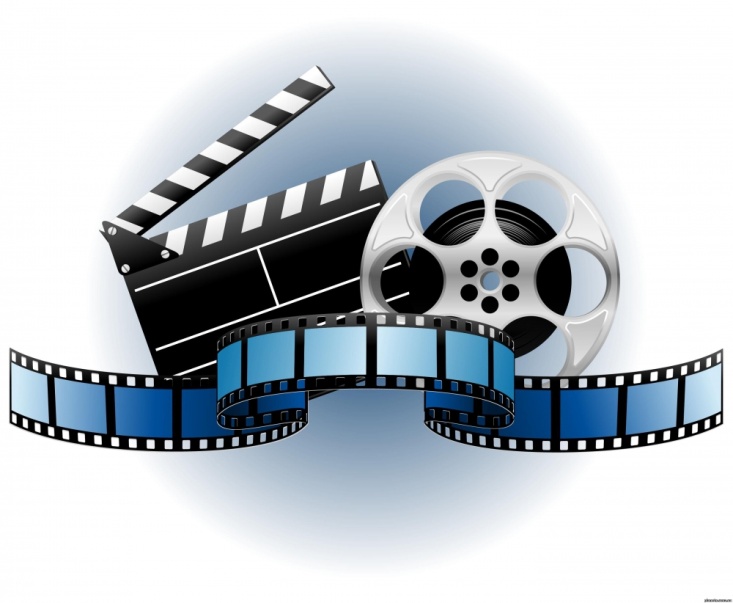 	Найкращі безкоштовні ресурси, за допомогою яких можна не тільки 	дізнатися багато цікавого про кінематограф, а й ефективно вивчити 	англійську мову. Адже ні для кого не секрет, що переглядаючи фільми в 	оригіналі можна досить швидко вивчити будь-яку мову. А ці сайти ще й 	будуть справжньою знахідкою для кіноманівАнглийские мультики для детей [Електронний ресурс] / Все о детях и их родителях : [портал]. – Режим доступу : http://mamapapadetki.ru/anglijskie-multiki-dlya-detej/ (28.04.2016). – Назва з екрану.Английские мультфильмы для детей (ТОП-15 самых популярных) [Електронний ресурс] / Стефания : [сайт]. – 2011. –  Режим доступу : http://steshka.ru/multiki-na-anglijskom-dlya-malyshej (28.04.2016). – Назва з екрану.	Один із способів веселого і цікавого проведення часу з користю для вас і 	вашої дитини - перегляд мультиків англійською для малюків. Вони дуже 	корисні не тільки для дітей, а й для дорослих, які тільки починають вивчати 	іноземну мову.Вивчаємо англійську через мультики [Електронний ресурс] : [сервер зберігання відеофайлів] /YouTube. – 2016. – Режим доступу : https://www.youtube.com/watch?v=0kScLJCt-WMhttp://goldenglish.ru/multfilmy_na_anglijskom/ (28.04.2016). – Назва з екрану.Вивчайте англійську мову з фільмів та книг [Електронний ресурс] / Speechyard : [сайт]. –2015. – Режим доступу : http://speechyard.com/ua/video/ (28.04.2016). – Назва з екрану.	Сайт містить велику кількість фільмів на англійській мові.Вивчення англійської мови по фільмах [Електронний ресурс] / Forumotion : [форум]. –2016. – Режим доступу : http://gravolan.ukrainianforum.net/t39-topic (28.04.2016). – Назва з екрану.	Форум містить інформацію про плюси методу вивчення англійської мови по 	фільмах, а також запропонує ефективні прийоми роботи з відео. Ви 	дізнаєтеся, як вчити англійську мову по фільмам і серіалам правильно і 	продуктивно.Кращі фільми для вивчення англійської мови [Електронний ресурс] / Порадимо: вишукали – ми знайшли : [сайт]. – Режим доступу : http://poradumo.com.ua/245312-krashi-filmi-dlia-vivchennia-angliiskoyi-movi/ (28.04.2016). – Назва з екрану.Мультики для детей Английский язык English Развивающий мультик для детей [Електронний ресурс] : [сервер зберігання відеофайлів] /YouTube. – 2016. – Режим доступу : https://www.youtube.com/watch?v=0kScLJCt-WMhttp://goldenglish.ru/multfilmy_na_anglijskom/ (28.04.2016). – Назва з екрану.Мультфильмы на английском языке смотреть онлайн [Електронний ресурс] / Мультяшка.ком : [сайт]. – 2015. – Режим доступу : http://multyasha.com/cartoons/ (28.04.2016). – Назва з екрану.	Мультиплікаційні фільми з субтитрами допоможуть закріпити пройдений в 	дитячому дошкільному закладі чи школі матеріал. Багато батьків помічали, 	що події, що відбуваються в екранізованій казці, повністю захоплюють 	малюка, використовуйте це з користю. Адже дитячі пізнавальні і 	розвиваючі фільми для малюків повинні стати улюбленим проведенням 	часу дитини.Мультфильмы на английском языке с субтитрами [Електронний ресурс] / English 4 Kids : [сайт]. – 2010-2016. – Режим доступу : http://english4kids.russianblogger.ru/little-bear-applesauce-subtitles.html (28.04.2016). – Назва з екрану.	На сайті можна дивитися мультфільми на англійській з субтитрами та 	перекладом. Також тут є примітка, де пояснюється значення деяких слів. Розвиваючі мультики англійською [Електронний ресурс] / Пустунчик : [портал]. – Режим доступу : http://pustunchik.ua/ua/video/educational-cartoons-in-english (28.04.2016). – Назва з екрану.	Портал-кінозал для малюків, який допоможе вивчати англійську мову 	цікаво.Фильмы, мультики и сериалы на английском языке с английскими субтитрами [Електронний ресурс] / GoldEnglish.ru : [сайт]. – 2011-2014. – Режим доступу : http://goldenglish.ru/multfilmy_na_anglijskom/ (28.04.2016). – Назва з екрану.Фильмы на английском языке с английскими субтитрами и русским переводом бесплатно смотреть онлайн [Електронний ресурс] / www.delightenglish.ru : [сайт]. – Режим доступу : www.delightenglish.ru (28.04.2016). – Назва з екрану.Як вивчити англійську по фільмах [Електронний ресурс] / Pan-Ta-Pani: [сайт]. – Режим доступу : http://pan-ta-pani.com/11796-yak-vchiti-anglijjsku-po-filmah.html (28.04.2016). – Назва з екрану.	Вибір правильного фільму для вивчення англійської мови – перше, з чим 	стикаються люди, які прагнуть вдосконалити своє знання іноземної. Якщо 	дивитися надто важкий для сприйняття фільм, можна відбити бажання до 	навчання англійської з допомогою кінофільмів. Тому досить важливо 	спочатку підбирати навчальні фільми.Бібліотека онлайнХудожня літератураFree kids Books [Електронний ресурс] / Free Kids Books : [сайт]. – Режим доступу : https://freekidsbooks.org/ (25.04.2016). – Назва з екрану.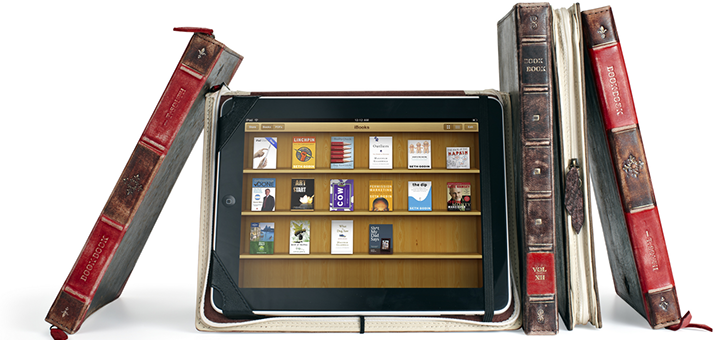 	Сайт міститьбібліотеку унікальних дитячих книг і літературних ресурсів, 	доступних для завантаження в зручному для користувача форматі PDF. Ми 	прагнемо забезпечити легкий доступ до дитячих книг і ресурсів, за 	допомогою яких дитина навчиться грамотно читати та писати англійською.Highlights [Електронний ресурс] / Highlights : [сайт]. –  Режим доступу : https://www.highlightskids.com/ (25.04.2016). – Назва з екрану.	Тут можна знайти книжки для дітей від 0 до 12 років. Всі вони цікаві, 	повчальні та розвиваючі.MIGHTYBOOK [Електронний ресурс] / MIGHTYBOOK.COM : [сайт]. – 2001-2016. – Режим доступу : http://www.mightybook.com/ (25.04.2016). – Назва з екрану.	Тут діти вчаться читати з оповіданнями, піснями, іграми, мультфільми, 	коміксами тощо. MightyBook є ідеальним місцем для дітей, які люблять 	книги, музику, мистецтво, ігри і головоломки. Ви знайдете сотні 	оригінальних історій і пісень, плюс десятки класичних книг, віршів і 	дитячих пісень. Oxford University Press [Електронний ресурс] / Copyright Oxford University Press : [сайт]. – 2016 . – Режим доступу : http://www.oxfordowl.co.uk/for-home/reading-owl/find-a-book/library-page (28.04.2016). – Назва з екрану.	Безкоштовна колекцію електронних книг, розроблена для дітей у віці від 3 		до 11 років. Допоможемо дитині навчитися читати з The Oxford Reading 	Tree. Пропонуємо вашій увазі понад 200 електронних книг для натхнення.Short kid stories [Електронний ресурс] / Short kid stories : [сайт]. – 2016 . – Режим доступу : http://www.shortkidstories.com/ (28.04.2016). – Назва з екрану.	Читайте оповідання для ваших дітей на будь-якому ПК, ноутбуці, планшеті, 	IPad або смартфоні. Сотні історій для дітей, чекає вас в будь-який час дня 	чи ночі.  Тут також є класики, доступні і сучасні, оригінальні твори, 	написані талановитими письменників з усього світу.StorylineOnline [Електронний ресурс] / SAG-AFTRA Foundation. All rights reserved. : [сайт]. –2016. – Режим доступу : http://www.storylineonline.net/ (25.04.2016). – Назва з екрану.	Сайт містить багато дитячої літератури англійською мовою.Welcome to StoryPlase [Електронний ресурс] / StoryPlase : [сайт]. – Charlotte Mecklenburg Library. – 2016. – Режим доступу : https://www.storyplace.org/ (25.04.2016). – Назва з екрану.	Цифрова дитяча бібліотека для дітей. З нами весело та цікаво вивчати 	англійську!Ziggity Zoom [Електронний ресурс] / Ziggity Zoom: [сайт]. – 2008-2016. –  Режим доступу : http://www.ziggityzoom.com/stories.php (25.04.2016). – Назва з екрану.	Інтерактивні історії онлайн, які ідеально підходять для читання для вашої 	дитини.  Наші безкоштовні онлайн історії, зі звуком, легкі для початківців. 	Ви і ваша дитина може слухати історії зі звуковим супроводом, а також без 	нього.Книги на английском языке в оригинале читать и слушать онлайн [Електронний ресурс] / StoryPlase : [сайт]. – Charlotte Mecklenburg Library. – 2016. – Режим доступу : http://englishstory.ru/the-picture-of-dorian-gray-audiobook-in-english.html (25.04.2016). – Назва з екрану.	На сайті можна читати та слухати книги на англійській мові. Це необхідно для 	підтримки словникового запасу. Це найпростіший спосіб, який працює на рівні 	підсвідомості. Слухаючи текст, ми мимоволі запам'ятовуємо правильну вимову слів, 	вловлюємо інтонаційний малюнок фраз.Читаємо книги іноземними мовами [Електронний ресурс] / Видавництво Старого Лева : [сайт]. – 2014. – Режим доступу : http://starylev.com.ua/club/blog/chytayemo-knygy-inozemnymy-movamy (25.04.2016). – Назва з екрану.	Сайт містить твори кількох десятків класичних авторів, більшість 	доповнена ілюстраціями з оригінальних видань: Аристотель, Байрон, Свіфт, 	Андерсен, Джейн Остін, Джордж Вашингтон та інші. Всі книги можна 	завантажити або читати онлайн.Підручники40 підручників з англійської мови, які можна завантажити в інтернеті безкоштовно [Електронний ресурс] / DIGΞST: [сайт]. – 2016. – Режим доступу : http://melni.me/40-pidruchnykiv-z-anglijskoyi-movy-yaki-mozhna-zavantazhyty-v-interneti-bezplatno/ (28.04.2016). – Назва з екрану.Английские учебники / самоучители английского языка скачать бесплатно [Електронний ресурс] / Home English : [сайт]. – Режим доступу : http://www.homeenglish.ru/Text-book (28.04.2016). – Назва з екрану.	Підручники для різних рівнів знань з англійської мови.Кращі підручники з англійської мови для дітей [Електронний ресурс] / Вивчай мви на Movi.com.ua : [сайт]. – 2012-2016. – Режим доступу : http://www.movi.com.ua/pidruchniki-angliyskoyi-movi-dlja-ditey (28.04.2016). – Назва з екрану.	Розділ «Кращі підручники англійської мови для дітей» містить різні 	підручники англійської мови для дітей різного віку, для яких звичайні 	підручники дуже складні і нецікаві. Всі підручники доступні для 	безкоштовного скачування. Деякі з них також можна замовити через 	інтернет магазини наших партнерів.Онлайн-учебник по английскому языку [Електронний ресурс] / Английский язык для начинающих : [сайт]. – Режим доступу : http://begin-english.ru/study/ (28.04.2016). – Назва з екрану.	Підручник містить найосновніші відомості про граматику, без яких 	неможливо побудувати просте англійське речення. Онлайн-учебник по английскому языку [Електронний ресурс] / English Guru : [сайт]. – Режим доступу : http://englishgu.ru/online-uchebnik-po-angliyskomu/ (28.04.2016). – Назва з екрану.	Онлайн-підручник з англійської мови від English Guru зібрав все найкраще з 	паперових книг і університетських методичних посібників. Він складений 	професійними викладачами, які за свою багаторічну практику навчилися 	говорити простими словами про складні речі. Ми вміємо пояснювати 	граматику, лексику і фонетику на прикладі веселих картинок з інтернету.Підручники англійської мови [Електронний ресурс] / Movi.com.ua : [сайт]. – Режим доступу : http://www.movi.com.ua/pidrucniki-angliyskoyi-movi (28.04.2016). – Назва з екрану.	Ви знайдете інформацію про різні підручники для вивчення англійської 	мови. Тут зібрані найкращі підручники з англійської мови, які тільки можна 	знайти в інтернеті у вільному доступі.Подборка лучших учебников английского языка [Електронний ресурс] / Learn English : [сайт]. – Режим доступу : http://english-films.com/english-language-learning/582-podborka-luchshih-uchebnikov-angliyskogo-yazyka.html (28.04.2016). – Назва з екрану.Упражнения по английскому языку. Сборник для практики [Електронний ресурс] / EnHome.ru : [сайт]. – Режим доступу : http://www.enhome.ru/uprazhneniya/ (28.04.2016). – Назва з екрану.	Практичні завдання для вивчення англійської мови.Учебник английского языка [Електронний ресурс] / master@onlinenglish.ru : [сайт]. – Режим доступу : http://onlinenglish.ru/book.html (28.04.2016). – Назва з екрану.	Посібник призначений всім, хто хоче вивчити англійську мову, і містить 	докладні відомості з граматики англійської мови, які необхідні школярам, 	студентам вузів, слухачам курсів іноземних мов, а також всім тим, хто 	вивчає англійську мову самостійно.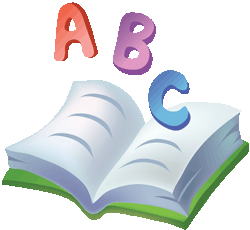 Від укладача3Вивчаємо мову в комплексі5Соціальні мережі, групи та спільноти з  вивчення англійської мови11Поради щодо вивчення мови15Вчимся разом з дітьми15Англійська мова в картинках19Вчимо англійську мову за фільмами та мультиками(практика та поради)21Бібліотека-онлайн23Художня література23Підручники25Зміст4